Участь у розробці робочого зошита для  практичних занять гуртків краєзнавчого напряму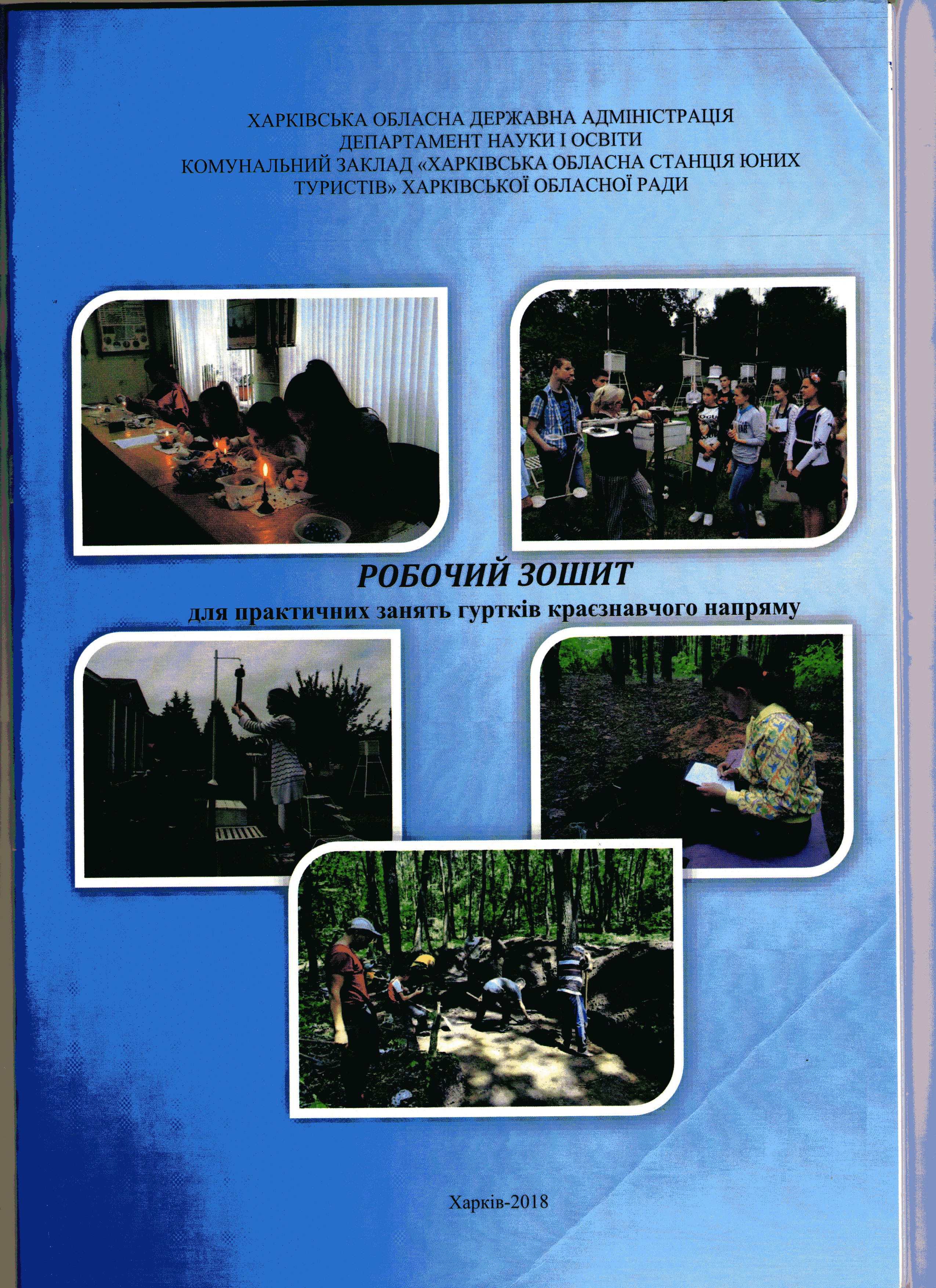 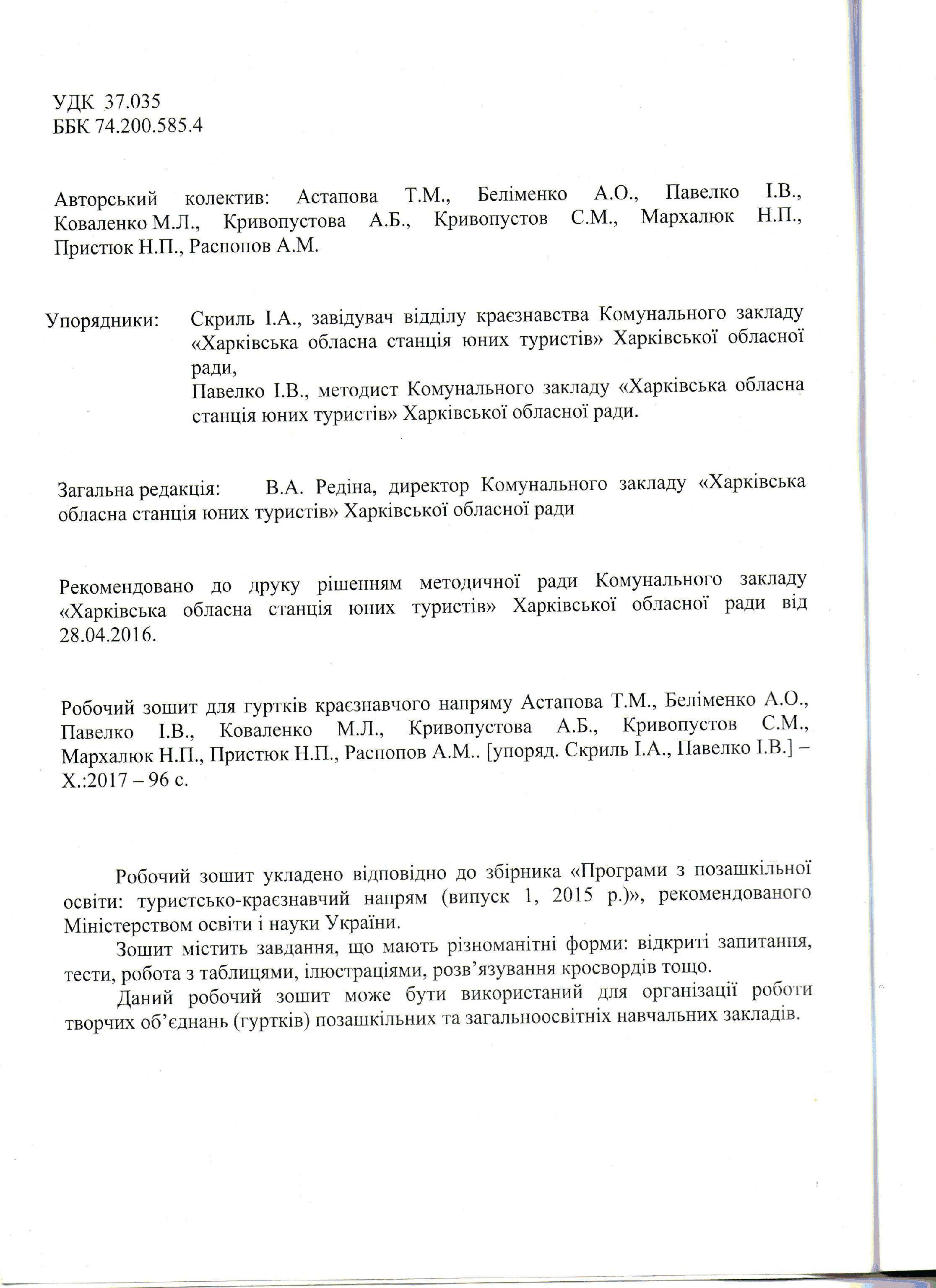 Брала участь у роботі Школи  для тренерів із національно-патріотичного виховання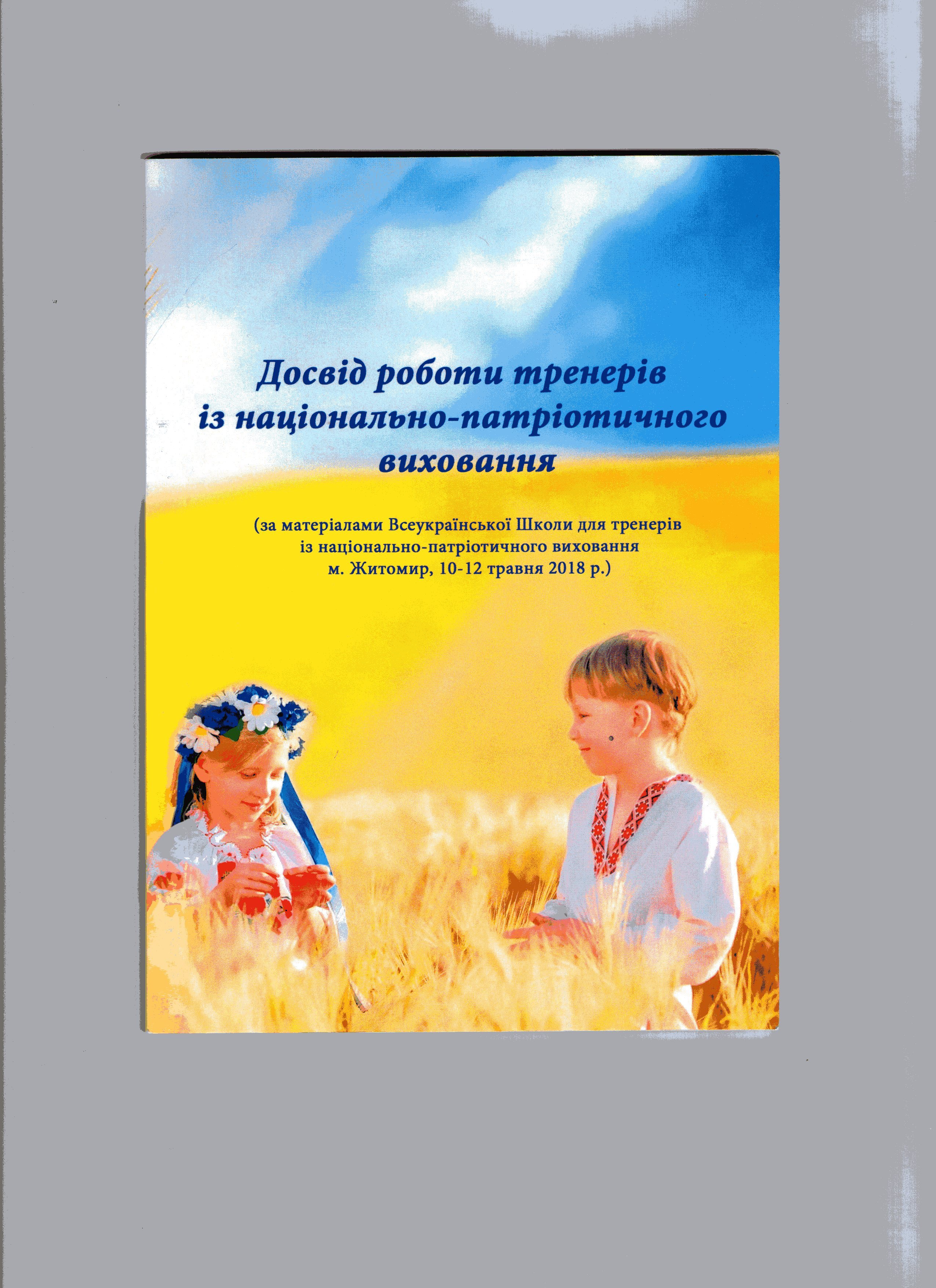 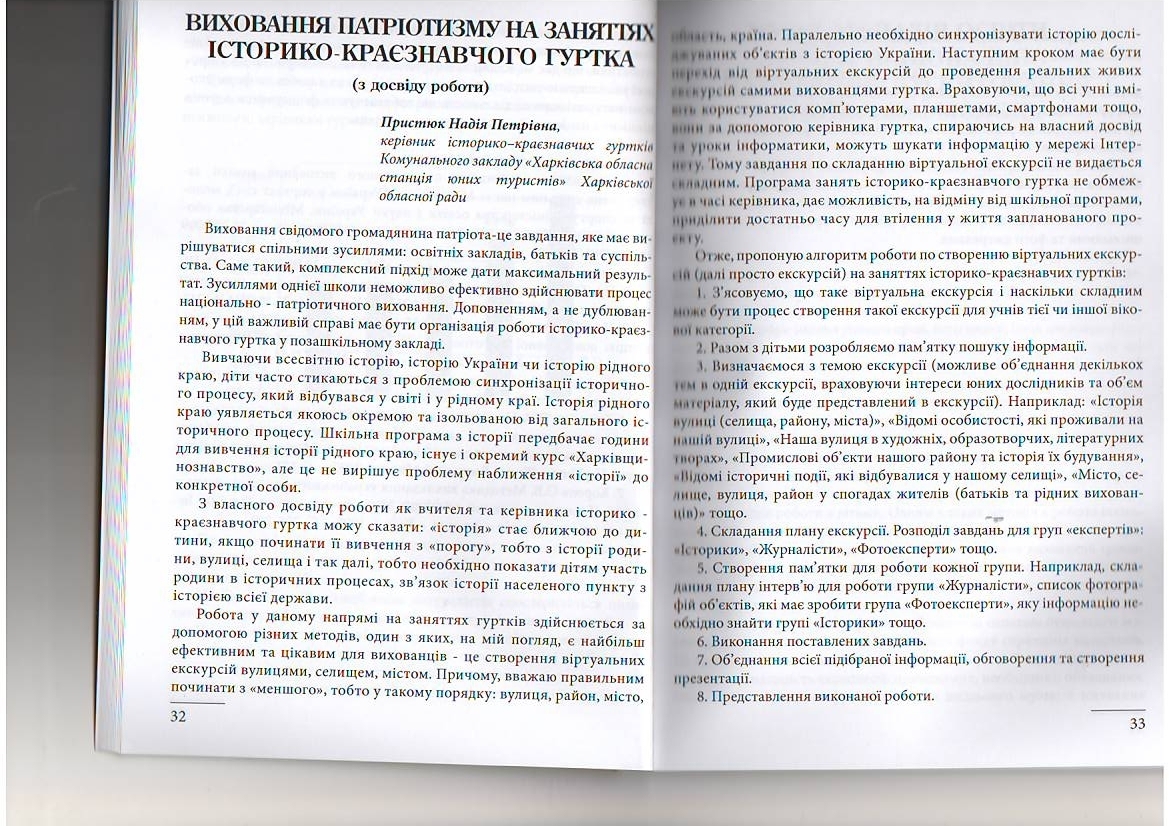 Упорядковувала збірку тез обласної військово-патріотичної акції учнівської та студентської молоді «Слобожанські дзвони Перемоги»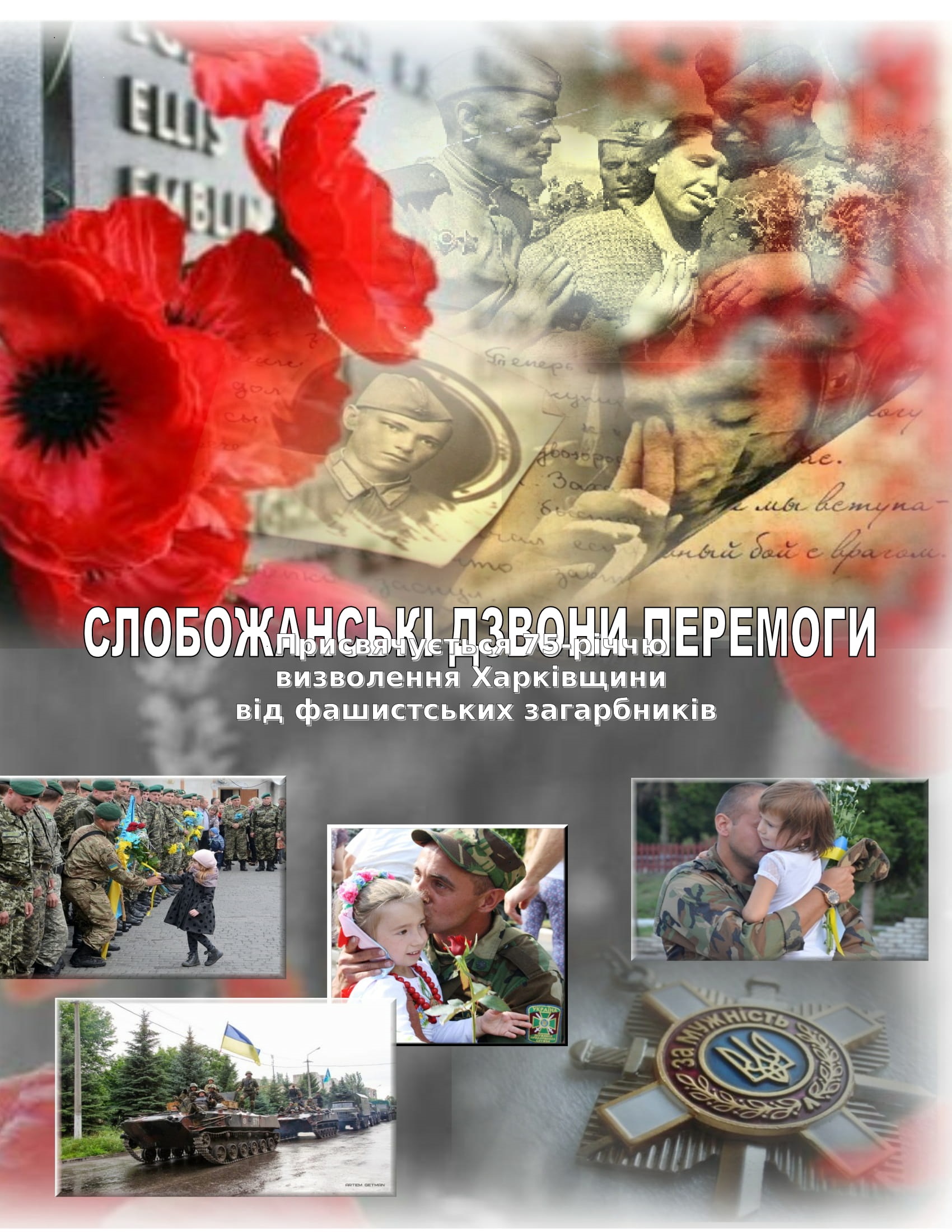 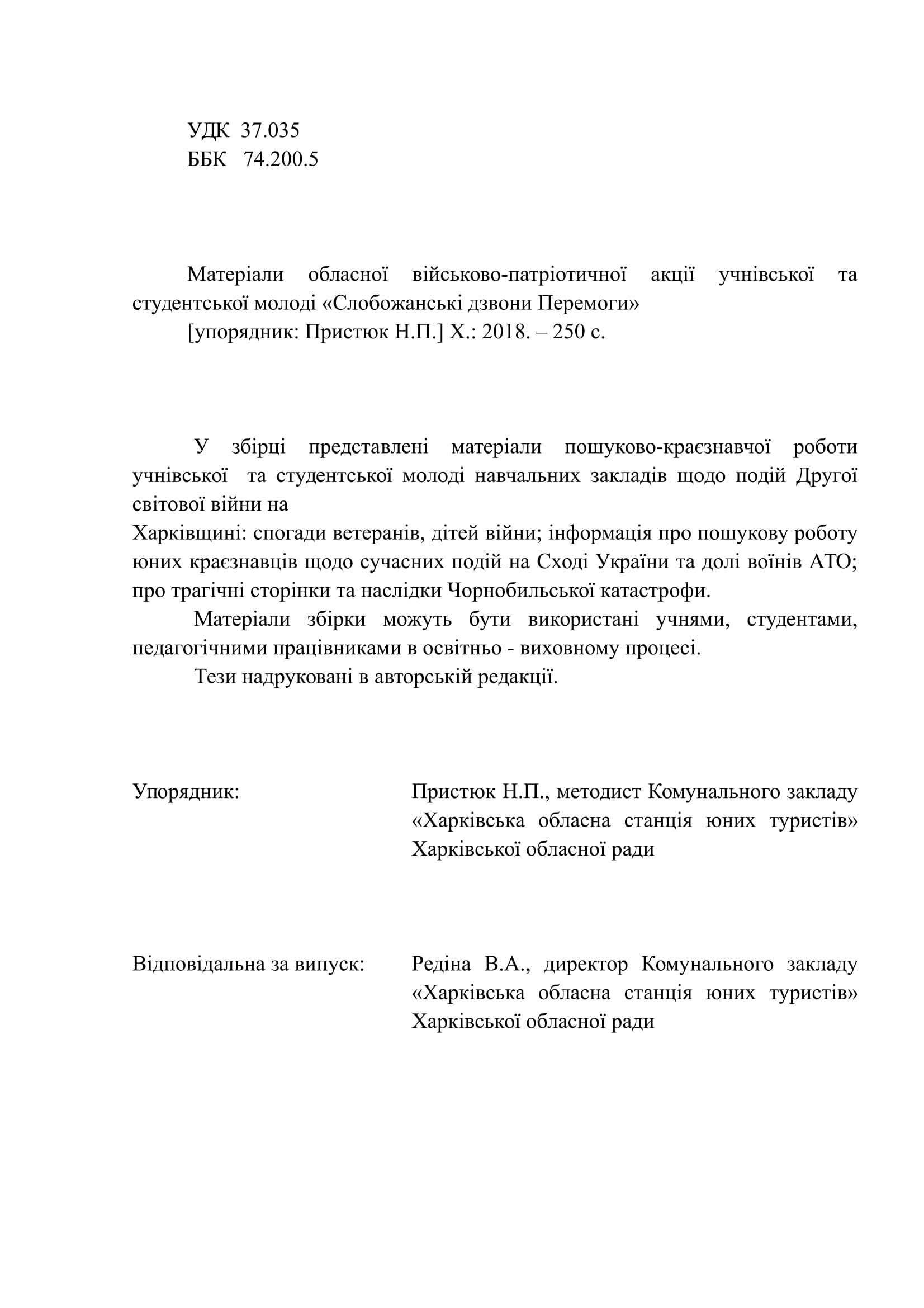 Ділилася досвідом роботи з учасниками Всеукраїнського семінару-практикуму заступників директорів з навчально-методичної (науково-методичної) роботи обласних та Київського міського центрів туризму і краєзнавства учнівської молоді, станцій юних туристів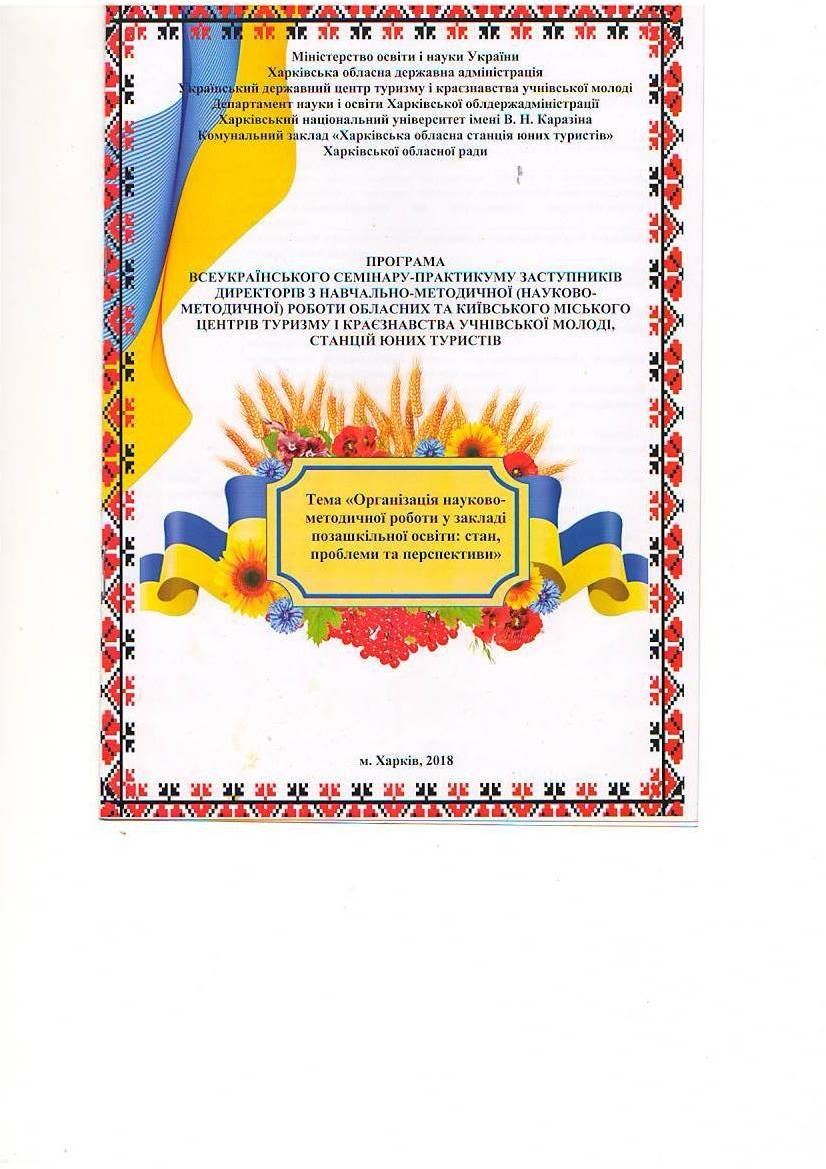 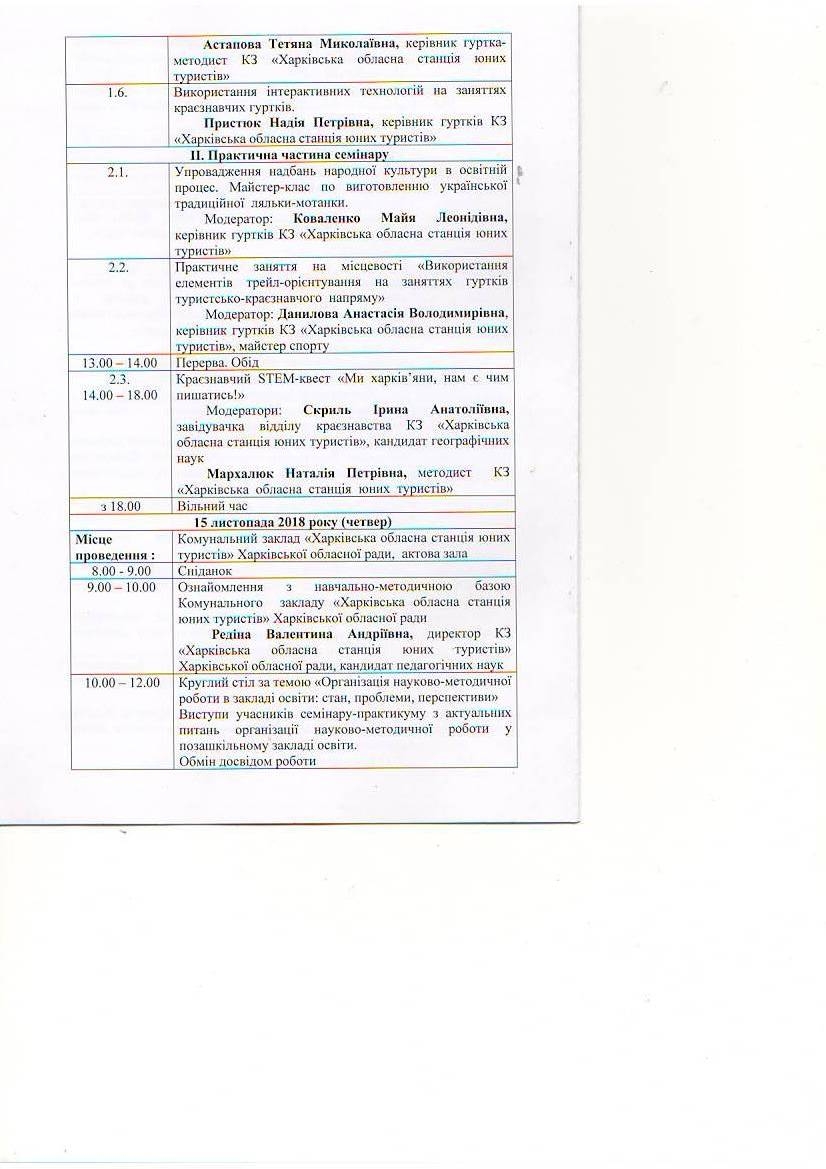 